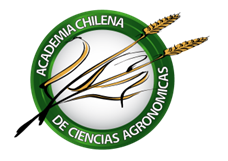 ACTA DE 6a REUNIÓN DE DIRECTORIO 2022Fecha:	 	01 septiembre 2022Lugar: 		Vía ZoomPreside: 	Roberto NeiraSecretario: 	Fernando BasAsisten:Juan Izquierdo	Presidente anteriorJosé Antonio Yuri	VicepresidenteAndrés Schwember	TesoreroCarlos Muñoz		ProtesoreroAlberto Cubillos	DirectorClaudio Wernli	Invitado especialFelipe de Solminihac	Invitado especialNicolo Giglo		Invitado especialSe excusan:Marina Gambardella	ProsecretariaEdmundo Bordeu	DirectorTabla1. Aprobación de Acta reunión anterior2. Página Web Academia3. Revisión de Estatutos4. Avance Propuesta de Seminario 20225. VariosSe abre la sesión a las 18:20 h.DESARROLLOSe aprueba el Acta de la reunión del 18 de agosto, con correcciones menores.Juan I. propone que las actas aprobadas se envíen a Marcia para que sean subidas a la página web. Carlos M. indica que sería mejor que hubiese un acceso exclusivo para los miembros de la Academia desde donde se pueda acceder a las Actas y otros documentos. Se volverá a revisar este punto.Ante la solicitud del Presidente, se aprueba cambio de día de las sesiones de Directorio, para los días miércoles, a partir de las 18:00 h,.Página WebSe avanza con el nuevo diseño y muy pronto se traerá la propuesta al Directorio.Revisión de EstatutosSe revisan cambios de forma planteados por Alberto y José Antonio. Se sostiene mantener el nombre actual de la Academia y se analizan las categorías de miembros de ésta. Académicos de Número y Académicos HonorariosSe discute que los Académicos de Número y Académicos Honorarios tienen los mismos derechos, solo se diferencian si residen en Chile o en el extranjero al momento de ingresar a la Academia. Esto será redactado así y sometido a nueva consideración. Nicolo plantea algunas precisiones respecto de lo mismo. Se propone mantener la categoría de Correspondiente para los miembros residentes en el extranjero y no como Honorarios.Académicos EméritosExiste una definición de profesor emérito en las universidades que se incorporará en este punto.  Aún falta por discutir qué hacer con aquellos académicos que no participan y no pagan sus cuotas, que no cabrían en esta categoría. Juan plantea que Emérito corresponde a aquellos “jubilados” que dejan de participar, por lo que cabrían en esta categoría.  Carlos agrega que lo que faltaría concordar es si pierde la condición de número o no. No hay acuerdo en la connotación de Emérito. Carlos propone entonces cambiarle nombre y utilizar el concepto de miembro Pasivo. Para ello Felipe sugiere pedirle a los miembros que dejan de participar su renuncia directamente o en su defecto, pasarlos a pasivos.El Presidente plantea darle una nueva redacción a estos puntos y volver a revisarlos.Avances Propuesta de Seminario 2022José Antonio presenta la propuesta de Seminario con objetivos, temario y estructura. Carlos sugiere precisar el nombre: ¿cultivos bajo plástico? Fernando propone incluir algo relativo a los distintos tipos de plástico disponibles, su naturaleza química y potencial de degradabilidad.  También se plantea la posibilidad de incluir temas de poting, packaging y otros incluidos en la cadena de producción.Se enviará la propuesta por correo electrónico para recibir sugerencias y comentarios para seguir avanzando.VariosCarlos plantea la necesidad de revisar la función del Comité de Ética y considerar su cambio a Tribunal de Disciplina.Sin más temas que tratar, se cierra la sesión a las 19:50 h.